AIUTOOOOOO! I COMPITI!!! 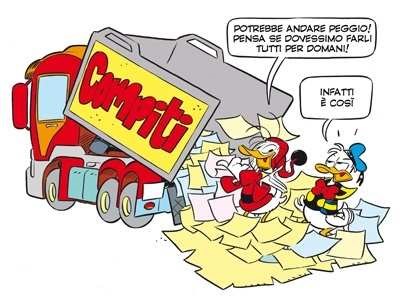 Circolare n. 27/ter	 	 	 	 	 	 	Barzanò, 17/10/2018  Progetto DOPOSCUOLA uno spazio per i ragazzi, tra ragazzi AIUTO COMPITI PERCHÉ: per molti dei nostri Ragazzi i compiti rappresentano una grande difficoltà e non si tratta sempre e solo di una questione di “voglia”. Spesso è difficile per i Ragazzi organizzare da soli tempo e lavoro, soprattutto all’inizio dell’avventura della scuola media, con tante materie nuove e tante richieste diverse. Ecco perché abbiamo pensato ad uno spazio dedicato proprio ai ragazzi di SCUOLA MEDIA, nel quale possano svolgere i compiti in modo guidato.   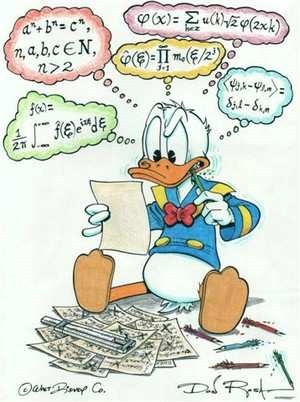 DOVE: l’attività si svolgerà nelle aule della Scuola Media. QUANDO: ogni Lunedì e Giovedì, dalle 14,30 alle 16,00 dal 05/11/2018 al 20/05/2019 (40 incontri per complessive 60 ore di compiti: un corso di laurea!)  	CALENDARIO DEL DOPOSCUOLANovembre: 5, 8, 12, 15, 19, 22, 26, 29 Dicembre: 3, 6, 10, 13Gennaio: 14, 17, 21, 24Febbraio: 4, 7, 11, 14, 18, 21, 25, 28Marzo: 4, 11, 14, 18, 21, 25, 28Aprile: 1, 4, 8, 11Maggio: 6, 9, 13, 16, 20COME e CON CHI: i ragazzi lavoreranno in piccoli gruppi. Ognuno dei gruppi sarà guidato da uno studente del triennio delle scuola superiori o dell’Università. Tutti i gruppi saranno supervisionati, in ogni giornata di lavoro, da un docente della scuola media, che svolgerà azione di sostegno, supporto e guida. La composizione dei gruppi e le attività verranno concordate, pianificate e monitorate costantemente dal team dei docenti della media.  QUANTO: un progetto così articolato comporta per la nostra scuola un grande impegno e, perché possa funzionare, dobbiamo ricorrere all’aiuto delle famiglie, chiedendo un contributo massimo di  € 240 (dipenderà dal numero di partecipanti) per tutta la durata del corso. INOLTRE: Nei giorni di attività sarà garantito il servizio mensa.  L’attuazione del progetto è subordinata all’adesione di almeno 20 ragazzi Aspettiamo tutti i Genitori che intendono aderire alla proposta  LUNEDI’ 22/10 alle ore 16.00  per chiarire ogni dubbio, spiegare nel dettaglio le modalità operative  e conoscere le persone che lavoreranno coi Ragazzi. Gli insegnanti si riservano di escludere dal corso alunni che siano stati segnalati per comportamento sconveniente o che si comporteranno scorrettamente durante l’attività. MODULO DI ADESIONE AL PROGETTO DOPOSCUOLA Da riconsegnare entro LUNEDÌ 29/10 ai Coordinatori Iscrivo mio/a figlio/a _________________________________________ della classe ______________________________ Mi impegno a versare la quota che mi verrà indicata: □ 	in un’unica soluzione □ 	in due rate (secondo la  scadenza che sarà indicata) Mio/a figlio/a rimarrà in mensa □ 	il lunedì □ 	il giovedì □ 	non rimarrà in mensa Nome e Cognome del Genitore _____________________  n° telefono _________________________ _____________________ 	 	 	 	 	 	_______________________ (luogo e data) 	 	 	 	 	 	 	 	(firma) 